Goals for this Class that align with the philosophy of the Employment First Initiative:                                                                                                                                                 Working as a Team; Sharing Ideas; Accepting Constructive Criticism; Accessing the Community;  Being Safe;                                       Personal Wellness and Healthy Relationships                January 11Finish up Goals.
 In large Group discuss countries and what things we might want to be looking up for each country New ZealandIsrael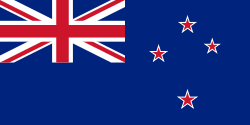 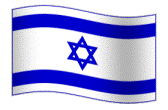  Greece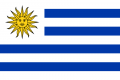 January 18    Bed MakingLaundry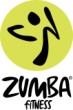 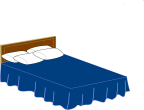 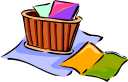 Getting organized!!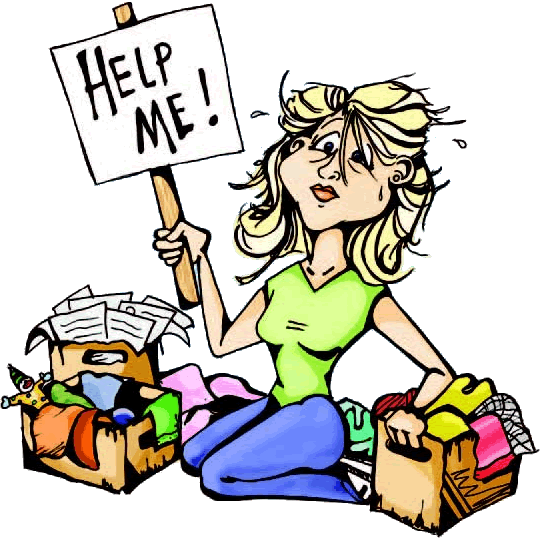 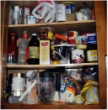 January 25 To Library New ZealandIsrael Greece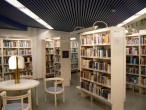 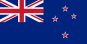 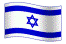 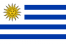 To Library to do research on our Countries!Movie from  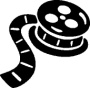 The PianoFebruary 1 OR   OR  + Eating Habits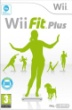 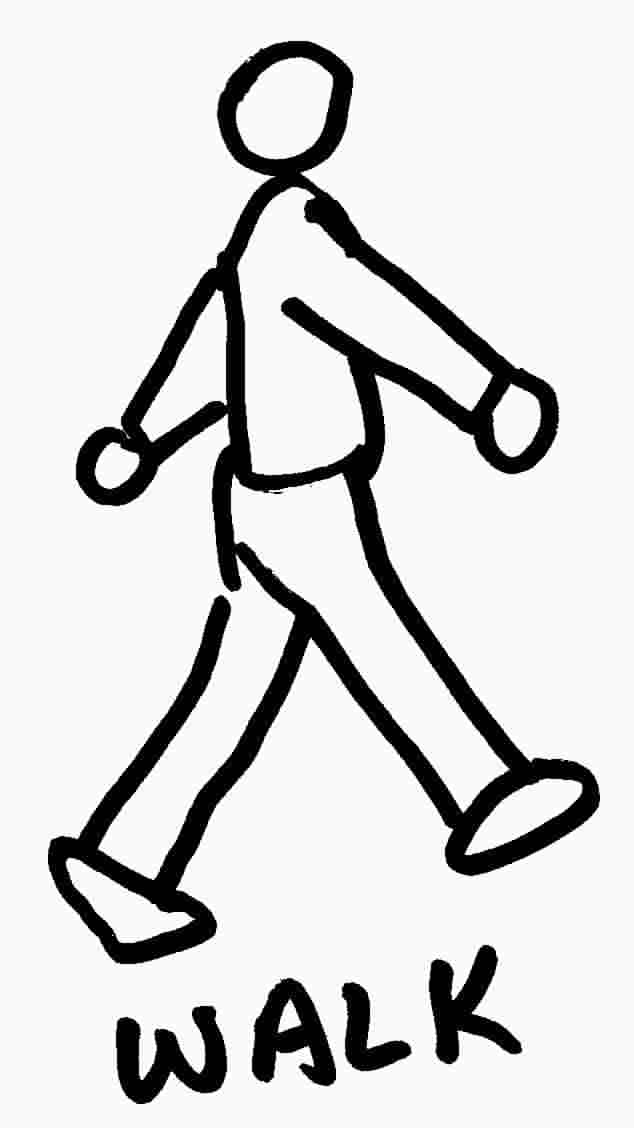 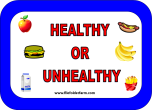 Dinner Challenge! More Info soon! 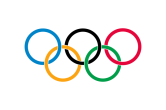 February 8 To Library New ZealandIsrael GreeceTo Library to do research on our Countries!                Movie from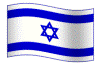                  Every Time We Say Good-ByeFebruary 15 OR   OR  + Eating HabitsFebruary 22To Library New ZealandIsrael GreeceTo Library to do research on our Countries!      Movie from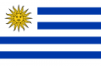                       Mama MiaMarch 1 OR   OR  +    Bed MakingLaundry  Getting organized!!March 8Eating Habits and Foods from our countries!  New ZealandIsrael GreeceTrip to  Jungle Jim's 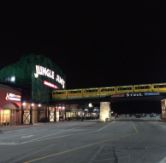 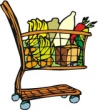 March 15 OR   OR   + Eating HabitsCookingFoods from our countries!  New ZealandIsrael GreeceMarch 22New ZealandIsrael Greece: DANCING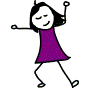 MusicArts & Crafts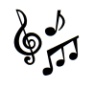 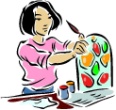 March 29 OR   OR    +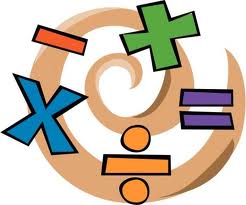 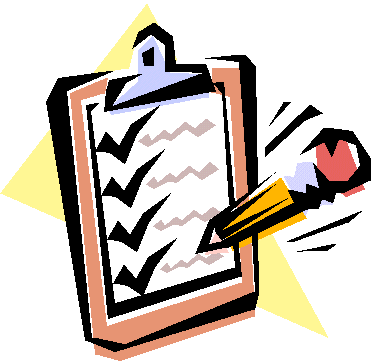 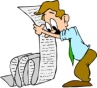                                                   INTRO to BUDGETING!Assessment of Money Skills.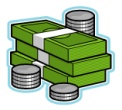 April 5New ZealandIsrael Greece: DANCINGMusicArts & CraftsApril 12  OR   OR  +   Bed MakingLaundryGetting organized!!April 19SPA DAY!  Everyone's Favorite Day! 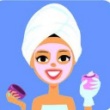 Last minute Details New ZealandIsrael GreeceApril 26New ZealandIsrael GreecePresentations and Foods!                            ( Look for an Invite!)  New Zealand:EMcD; Ginelle; Lindsay;Kelly L., Ann L.; Brooke  Israel:Lisa C.; AMG; Patrice; Allyson; Jamie; Lisa R.; Lisa L.; Andrea  Greece:Lauren B.; Lauren R. Rebecca F.; Julia; Kristina; Katie